Unit 3 – Foundations of Algebra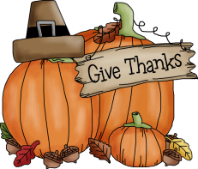 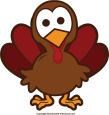 Functions and Graphing Linear Equations**Schedule is subject to change.***MondayTuesdayWednesdayThursdayFriday10/30 Late StartDay 1Definition of  a FunctionHomework:10/31Day 2FunctionsHomework:11/1Day 3FunctionsPracticeHomework:11/2Day 4Tables and Graphs of FunctionsHomework:11/3Day 5Tables and Graphs of FunctionsHomework:11/6 Late StartDay 6ReviewHomework:11/7Day 7Quiz 1Homework:11/8  Day 8Domain/RangeHomework:11/9Day 9Domain/RangeHomework:11/10Day 10End BehaviorHomework:11/13 Fall AssemblyDay 11Domain/Range& End BehaviorHomework:11/14Parent ParticipationDay 12Review Homework:11/15   Day 13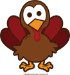 Quiz #2 &Slope and Rate of Change Homework:11/16Day 14Slope and Rate of Change Homework:11/17Day 15Graph Lines from TablesHomework:11/20 Day 16Graph Lines from TablesWith CalculatorHomework:11/21Day 17Slope and Graphing PracticeHomework:11/22 NO SCHOOLThanksgiving Break11/23NO SCHOOLThanksgiving Break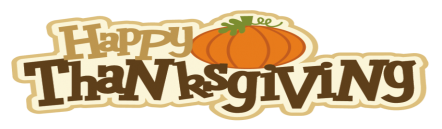 11/24NO SCHOOLThanksgiving Break11/27 Late StartDay 18ReviewHomework:11/28Day 19ReviewHomework:11/29Day 20Unit 3 Part I Test11/3012/1  